Temat:  „W świecie bajki” – zabawy rozwijające mowę, percepcję wzrokową oraz pamięć słuchową.Cele psychoterapeutyczne:Ćwiczenie percepcji słuchowej poprzez rozwijanie mowy i wzbogacanie słownictwa dziecka.Rozwijanie analizy i syntezy wzrokowej,Rozwijanie koordynacji wzrokowo- słuchowo-ruchowej i pamięci wzrokowej,Ćwiczenie orientacji w schemacie własnego ciała i w przestrzeni,Zachęcanie do współdziałania z innym dzieckiem,Wyrabianie umiejętności reagowania na polecenia.Cele lingwistyczne:rozumienie i stosowanie w wypowiedziach wyrażeń przyimkowych (zawierających np: na, do, obok…),stosowanie w mowie czynnej nowego słownictwa,tworzenie rymów do podanych wyrazów – kończenie wiersza- rymowanki.Przewidywane efekty:  Dziecko:Uczy się rymowanki na pamięć,Wskazuje prawą i lewą  rękę oraz stronę swojego ciała,Dopowiada  rymujące się słowa,Opowiada treść obrazka,Rozumie i używa pojęcia określające położenie przedmiotów w przestrzeni::  na, pod, za, obok…,Składa obrazek pocięty na części według wzoru lub bez niego,Posługuje się sprawnie nożyczkami, wycinając małe i duże koła,Przykleja wycięte kółka w wyznaczone miejsca.I.  CZĘŚĆ KOREKCYJNO –  USPRAWNIA JĄCA„Sum” –  nauka rymowanki – ćwiczenie pamięci słuchowej oraz koordynacji wzrokowo – słuchowo- ruchowejPłynie duży sum, sum, sumWokół słychać szum, szum, szumMałe rybki – co, co, co?Uciekają aż na dno.Zabawa w parach –wypowiadanie rymowanki razem z umówionym sposobem wyklaskiwaniaPłynie    (każdy klaszcze w swoje dłonieDuży     (klaśniecie w dłonie partnera)sum, sum, sum    (klaśnięcie 3x o swoje kolana)i tak dalej…..2. „Zrób tak …” – dziecko wykonuje polecenia według instrukcji rodzica – ćwiczenie orientacji w schemacie własnego ciała  określanie prawej i lewej strony własnego ciała.wyciągnij do przodu  lewą rękę, prawą rękę,tupnij prawą nogą,prawą ręką dotknij  kolana,lewą ręką dotknij prawego ucha,,połóż woreczek na prawej nodze,połóż woreczek z przodupołóż woreczek obok siebie3. „Bajkowa rymowanka” – dopowiadanie rymujących się słów znanych z bajek- wzbogacanie słownictwa  czynnego – ćwiczenie percepcji słuchowej„ Jedzie kareta po świecie, a kto jest w tej karecie?Przy oknie z lewej strony Kapturek. Jaki?    (czerwony)Dalej na stercie poduszek malutki Tomcio…(Paluszek)Spoza wielkiego kosza śmieją się Jaś i …(Małgosia)Uwaga! Oj, uwaga! To przecież Baba…(Jaga)Koło lalki i misia stoi Sierotka…( Marysia)Pomiędzy walizkami Dziewczynka z (zapałkami)A tam, gdzie największy tłok, zgrzyta zębami …(smok)Ciekawe, czy już wiecie, kto ukrył się w karecie.4. „Bajkowy obrazek” – dzieci oglądają i omawiają obrazek – odpowiadają na postawione pytania- rozwijanie spostrzegawczości wzrokowej, orientacji przestrzennej – ćwiczenie w mówieniu.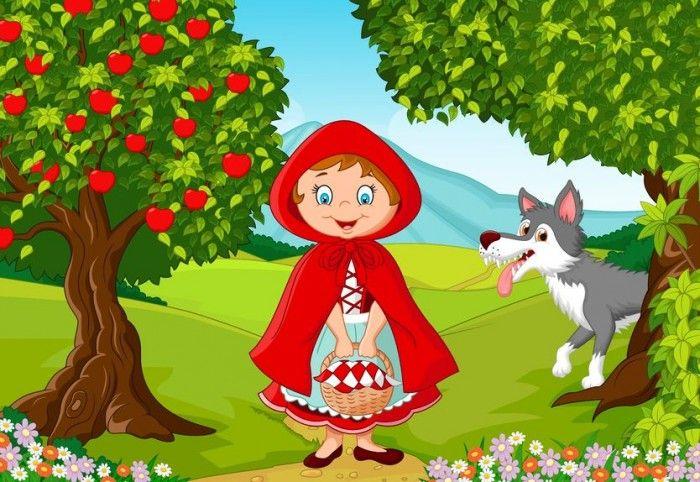 6. „Kółka małe, kółka duże…”.- zabawa ruchowa- ćwiczenie płynności ruchów ,utrwalenie kierunków oraz koordynacji wzrokowo- słuchowo- ruchowejKółka małe, kółka dużeGłowa prosto, ręce w górzeNajpierw w prawo, potem w lewoTak się buja w lesie drzewo7.  „Puzzle” – układanie obrazka pociętego na elementy- ćwiczenie analizy i syntezy wzrokowej8.    „Czego brakuje” – karta pracy – dorysowywanie brakujących elementów  bajkowym postaciom- ćwiczenie usprawniające grafomotorykę9. „Korale dla królewny” – wycinanie kółek małych i dużych naklejanie na wyznaczone miejsca z zachowaniem rytmu – ćwiczenie usprawniające małą motorykęII. CZĘŚĆ RELAKSACYJNO- ODPRĘŻAJĄCA1.„Rzeczka” – masaż relaksacyjny – nawiązywanie bliskiego kontaktu i dzielenie się przestrzenią z drugą osobą.Dzieci dobierają się parami. Jedno dziecko leży na dywanie przodem , drugie siedzi obok niego wykonują masaż na plecachTutaj płynie rzeczka,   2x –Obok przeszła pani na szpileczkach 2xTu przebiegło stado koni 2xTu przeszło stado słoni 2xtutaj pada deszczyk 2x –czy przeszedł cię dreszczyk? –7.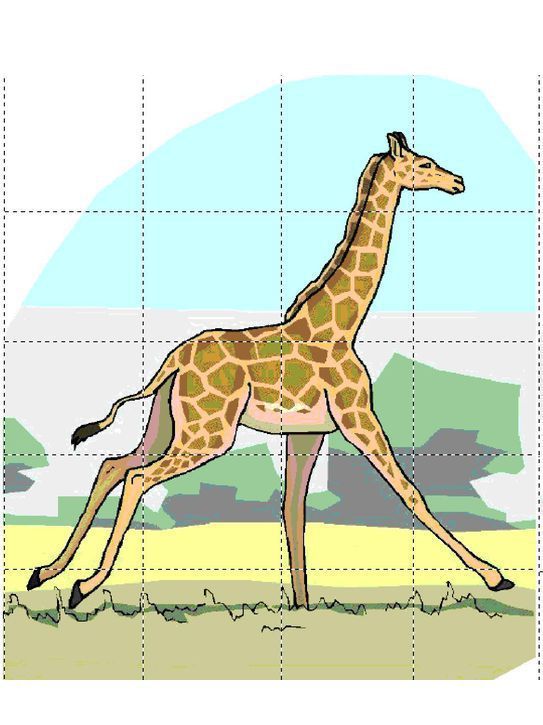 8.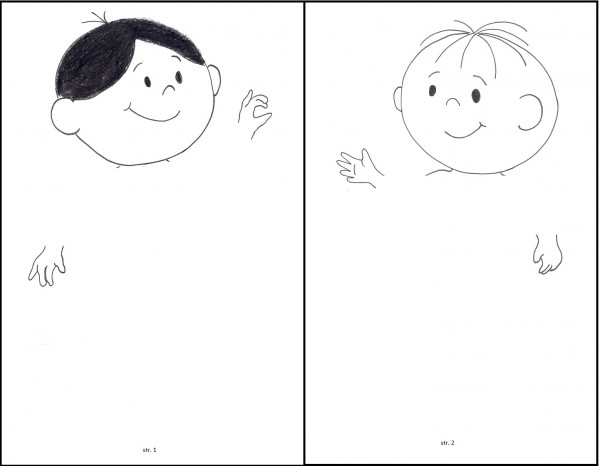 